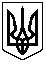 94 СЕСІЯ ЩАСЛИВЦЕВСЬКОЇ СІЛЬСЬКОЇ РАДИ7 СКЛИКАННЯРІШЕННЯ27.06.2019 р.                                           №1691с. Щасливцеве"Про місцеві податки та збори на території Щасливцевської сільської ради на 2020 рік"На виконання вимог Податкового кодексу України, в частині встановлення місцевих податків та зборів на території Щасливцевської сільської ради (КОАТУУ – 6522186500), та з метою забезпечення поповнення місцевого бюджету, керуючись, Законом України "Про засади державної регуляторної політики у сфері господарської діяльності", Податковим кодексом України, ст. 26 Закону України "Про місцеве самоврядування в Україні", сесія Щасливцевської сільської радиВИРІШИЛА:1. Встановити на території Щасливцевської сільської ради податок на майно (що складається з податку на нерухоме майно, відмінне від земельної ділянки; транспортного податку, плати за землю) (згідно з додатками до цього рішення).2. Встановити наступні ставки єдиного податку для фізичних осіб – підприємців що зареєстровані на території Щасливцевської сільської ради:- для платників першої групи, у розмірі 10 відсотків розміру прожиткового мінімуму для працездатних осіб, встановленого законом на 1 січня податкового (звітного) року, не залежно від виду господарської діяльності;- для платників другої групи, у розмірі 20 відсотків розміру мінімальної заробітної плати,, встановленої законом на 1 січня податкового (звітного) року, не залежно від виду господарської діяльності.Визначити що перелік осіб що можуть бути платниками єдиного податку цих категорії, об’єкт оподаткування, база оподаткування, порядок обчислення податку, податковий період, строк та порядок сплати податку, строк та порядок подання звітності про обчислення і сплату податку визначаються відповідно до глави 1 розділу XIV Податкового Кодексу України.3. Встановити на території Щасливцевської сільської ради туристичний збір, збір за місця паркування транспортних засобів (згідно з додатками до цього рішення).4. Встановити що це рішення набирає чинності з моменту оприлюднення, але не раніше 01.01.2020 року.5. З моменту набрання цим рішенням чинності вважати такими що втратили чинність:- рішення 63 сесії Щасливцевської сільської ради 7 скликання від 26.06.2018 р. №1070 "Про місцеві податки та збори на території Щасливцевської сільської ради на 2019 рік.";- рішення 85 сесії Щасливцевської сільської ради 7 скликання від 31.01.2019 р. №1483 "Про деякі питання податку на нерухоме майно на 2019 рік.";- рішення 85 сесії Щасливцевської сільської ради 7 скликання від 31.01.2019 р. №1483 "Про деякі питання податку на нерухоме майно на 2019 рік.";- рішення 87 сесії Щасливцевської сільської ради 7 скликання від 27.02.2019 р. №1519 "Про встановлення туристичного збору на території Щасливцевської сільської ради на 2019 рік".6. Оприлюднити це рішення у встановленому законом порядку до 15 липня 2019 року, та у строк до 01 липня 2019 року надіслати це рішення до контролюючого органу - Головного управління ДФС у Херсонській області, Автономної Республіки Крим та м. Севастополі, з одночасним наданням інформації за формою визначеною Кабінетом Міністрів України.7. Контроль за виконанням цього рішення покласти на постійну комісію Щасливцевської сільської ради з питань бюджету та управління комунальною власністю та постійну комісію Щасливцевської сільської ради з питань законності та державної регуляторної політики.Сільський голова                                                            В. ПЛОХУШКО